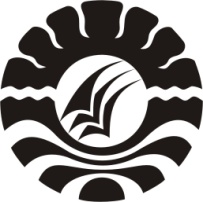 SKRIPSIPENINGKATAN KEMAMPUAN MOTORIK HALUS MELALUI KEGIATAN BERMAIN BAHAN ALAM DI TAMAN KANAK-KANAK TUNAS SEJAHTERA MAJANNANG KECAMATAN PARIGI KABUPATEN GOWA S U R Y A N I
 PROGRAM STUDI PENDIDIKAN GURU PENDIDIKAN ANAK USIA DINIFAKULTAS ILMU PENDIDIKAN
UNIVERSITAS NEGERI MAKASSAR
2014KEMENTRIAN PENDIDIKAN DAN KEBUDAYAANUNIVERSITAS NEGERI MAKASSARFAKULTAS ILMU PENDIDIKANPROGRAM STUDI PENDIDIKAN GURU PENDIDIKAN ANAK USIA DINIKampus FIP UNM Jl. Tamalate I Tidung Makassar Tlp. 888076 Fax (0411) 884457PERSETUJUAN PEMBIMBINGJudul : 	Peningkatan Kemampuan Motorik Halus Melalui Kegiatan Bermain Bahan Alam Di Taman Kanak-Kanak Tunas Sejahtera Majannang Kecamatan Parigi Kabupaten Gowa Atas Nama : Nama	: SURYANINIM 	: 114 924 0046Jurusan/ Prodi 	: Pendidikan Guru Pendidikan Anak Usia DiniFakultas 	: Ilmu Pendidikan Setelah diperiksa dan diteliti, naskah usulan penelitian ini telah memenuhi syarat untuk diseminarkan. Makassar,    September 2013Pembimbing I 						Pembimbing IIDr. Parwoto, M.Pd		    			Herman, S.Pd, M.PdNIP. 19610213 198702 1 001    			NIP. 19830429 200812 1 0072MengetahuiKetua Program Studi PGPAUD FIP UNMDra. Sri Sofiani, M.PdNIP. 19530202 198010 2 001DAFTAR ISIHalamanHALAMAN SAMPUL 		iHALAMAN PERSETUJUAN PEMBIMBING 		iiDAFTAR ISI 		iiiBAB  I	PENDAHULUAN Latar Belakang Masalah 		1Rumusan Masalah 		4Tujuan Penelitian 		4Manfaat Penelitian 		5BAB  II	KAJIAN PUSTAKA, KERANGKA PIKIR, DAN HIPOTESIS TINDAKAN Kajian Pustaka 		6Kajian tentang Motorik Halus		6Kajian tentang Bermain Bahan Alam		11Kerangka Pikir 		22Hipotesis		25BAB  III	METODE PENELITIAN Pendekatan dan Jenis Penelitian 		26Fokus Penelitian		26Setting dan Subyek Penelitian 		26Prosedur Pelaksanaan Penelitian 		27Tehnik Pengumpulan Data 		30Tehnik Analisis Data dan Standar Pencapaian		30Jadwal Penelitian 		31DAFTAR PUSTAKA 		33